Принято на сессииСовета депутатов от 30.09.2021г.РЕШЕНИЕ    от 30 сентября 2021г.                 село Усть-Бюр      	                        № 50   О применении меры ответственности в виде предупрежденияк депутату совета депутатов Усть-Бюрского сельсоветаУсть-Абаканского района Республики Хакасия 1V  созыва В соответствии с частью 7.3-1 статьи 40 Федерального закона от 06.10.2003г. № 131-ФЗ «Об общих принципах организации местного самоуправления в Российской Федерации» (с последующими изменениями), со статьей 8 Федерального закона от 25.12.2008г. № 273-ФЗ «О противодействии коррупции», Законом Республики Хакасия от 07.12.2017г. № 84-ЗРХ «О предоставлении гражданами, претендующими на замещение муниципальных должностей в Республике Хакасия, и лицами замещающими муниципальные должности в Республике Хакасия, сведений о своих доходах, расходах, об имуществе и обязательствах имущественного характера и о проверке достоверности и полноты указанных сведений», руководствуясь Уставом МО Усть-Бюрский сельсовет, Совет депутатов Усть-Бюрского сельсоветаРЕШИЛ: 1.  Применить к депутату Совета депутатов Усть-Бюрского сельсовета Усть-Абаканского района Республики Хакасия 1V созыва Альдиковой Анастасии Сергеевне меру ответственности в виде предупреждения за допущенное нарушение законодательства о противодействии коррупции, выразившееся в не предоставлении Сведений о доходах, расходах, об имуществе и обязательствах имущественного характера.2. Настоящее Решение вступает в силу с момента принятия и подлежит обнародованию в сети «Интернет» на официальном сайте Усть-Бюрского сельсовета.3. Контроль за исполнением Решения возложить на комиссию по законности и правопорядку.ГлаваУсть-Бюрского сельсовета                                 Е.А.Харитонова  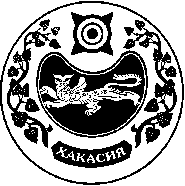 